III. osnovna škola Bjelovar,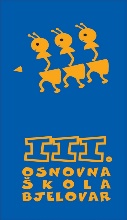 Tome Bakača 11d, 43000 Bjelovartel: 246-610;  246-510; fax: 221-545http://www.os-treca-bj.skole.hr/e-mail: ured@os-treca-bj.skole.hrKlasa: 112-01/20-01/4Urbroj: 2103-36-01-20-09U Bjelovaru, 31. siječnja 2020. godineOBAVIJEST KANDIDATIMA PRIJAVLJENIM NA NATJEČAJ ZA RADNO MJESTO                 spremač/ica –  temeljem natječaja od 17. 01. 2020. godine                       (određeno, puno radno vrijeme)Školski odbor III. osnovne škole Bjelovar na sjednici održanoj dana 31. siječnja 2020. godine dao je prethodnu suglasnost na zapošljavanje na radno mjesto spremač/ica (puno, određeno vrijeme) za kandidatkinju Gordanu Vuk iz Bjelovara.							Ravnateljica							Goranka Preskočil, mag.prim.educ.